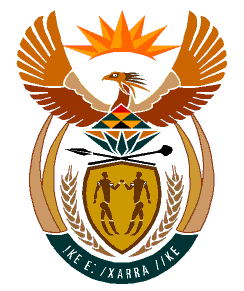 MINISTRYHUMAN SETTLEMENTS	REPUBLIC OF SOUTH AFRICA 	Private Bag X645, Pretoria, 0001. Tel: (012) 421 1309, Fax: (012) 341 8513  Private Bag X9029, Cape Town, 8000. Tel (021) 466 7603, Fax: (021) 466 3610 NATIONAL ASSEMBLY QUESTIONQUESTION FOR WRITTEN REPLYQUESTION NUMBER: 2412 DATE OF PUBLICATION:  12 November 2021DATE OF REPLY:	19 November 20211934.	Ms E L Powell (DA) to ask the Minister of Human Settlements:(1) Since the establishment of the Military Veterans Housing Assistance Programme (MVHAP), what was the age of the youngest recipient of the MVHAP at the date on which the house was awarded?													NW2787EREPLY:  (1) The youngest recipient of the Military Veterans Housing Programme was 35 years old when she was allocated a house on the 10th December 2019. 